Schoolkalender 2023 – 2024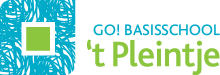 JULIAUGUSTUSSEPTEMBER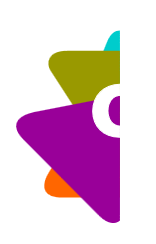 OKTOBERNOVEMBERDECEMBERJANUARIFEBRUARIMAARTAPRILMEIJUNIZa01ZOMERVAKANTIEZo02Ma03Di04Wo05Do06Vr07Za08Zo09Ma10Di11FEEST  VLAAMSE  GEMEENSCHAPWo12Do13Vr14Za15Zo16Ma17Di18Wo19Do20Vr21NATIONALE  FEESTDAGZa22Zo23Ma24Di25Wo26Do27Vr28Za29Zo30Ma31Di01Wo02Do03Vr04Za05Zo06Ma07Di08Wo09Do10Vr11Za12Zo13Ma14Di15O.L.V. HEMELVAART Wo16Do17Vr18Za19Zo20Ma21Di22Wo23Do24Vr25Za26Zo27Ma28Di29Wo30Do31Vr01Za02Zo03Ma04Di05Infoavond L1,L2, L3 om 19uWo06Do07Infoavond L4,L5, L6 om 19uVr08Infonamiddag kleuters 14uZa09Zo10Ma11Di12Wo13Do14Vr15Za16Zo17Ma18Di19Infosessie Cybersecurity 19uWo20Do21Vr22Za23Zo24Ma25Zwemmen K3Di26Breng je sportclub naar school Wo27PEDAGOGISCHE STUDIEDAGDo28Vr29Za30Zo01Ma02Di03Wo04PEDAGOGISCHE STUDIEDAGDo05Vr06Za07Zo08Ma09Di10Wo11Do12Vr13Za14Zo15Ma16SchoolfotograafDi17Wo18Do19Vr20Za21Zo22Ma23Zwemmen K3Di24Wo25Do26Oudercontact PLVr27Za28Zo29Ma30HERFSTVAKANTIEDi31wo01ALLERHEILIGENDo02ALLERZIELENVr03Za04Zo05Ma06Di07TeamvergaderingWo08Project Willebroek Do09Vr10Za11WAPENSTILSTANDZo12Ma13Di14Wo15Do16Vr17Pedagogische studiedagZa18zo19Ma20Di21Wo22Do23Vr24Za25Zo26Ma27Zwemmen K3Di28Wo29Do30Vr01Za02Zo03Ma04Toneel ‘De Belleman’Di05Wo06Do07Vr08QuizZa09Zo10Ma11Di12Wo13Do14OC LindekeVr15Za16Zo17Ma18Zwemmen K3Di19Wo20Do21Oudercontact PLVr22Za23Zo24Ma25KERSTMISDi262de KERSTDAGWo27KERSTVAKANTIEDo28Vr29Za30Zo31Ma0101NIEUWJAARSDAGDi0202Wo0303Do0404Vr0505ZaZa06ZoZo07MaMa08DiDi09Scholenmarkt (18u)Scholenmarkt (18u)WoWo10DoDo11VrVr12ZaZa13ZoZo14MaMa15DiDi16WoWo17DoDo18VrVr19ZaZa20ZoZo21MaMa22DiDi23WoWo24DoDo25VrVr26ZaZa27ZoZo28MaMa29Zwemmen K3Zwemmen K3DiDi30WoWo31Do01Vr02Za03Zo04Ma05Di06Wo07Do08Vr09Za10Zo11Ma12KROKUSVAKANTIEDi13Wo14Do15Vr16Za17Zo18Ma19Di20Wo21Do22Vr23Za24Zo25Ma26Zwemmen K3Di27Toneel KSWo28Pedagogische studiedag Do29Vr01Za02Zo03Ma04Di05Wo06Do07Vr08Za09Zo10Start RamadanMa11Di12Wo13Do14Vr15L6 Europa XpertZa16Zo17Ma18Di19Wo20Do21Vr22Za23Zo24Lentefeest L1Ma25Zwemmen K3Di26Wo27Do28Oudercontact PLVr29Za30Zo31PASENMa01PAASMAANDAGDi02PAASVAKANTIEWo03Do04Vr05Za06Zo07Ma08Di09SuikerfeestWo10Do11Vr12Za13Zo14Ma15Di16Wo17Do18Vr19Za20Zo21Ma22Di23Wo24Do25Vr26Za27Vormsel BL + WBZo28Ma29Zwemmen K3Di30Wo01DAG  VAN  DE ARBEIDDo02Vlaamse toetsen L4Vr03Za04Feest VZJZo05Feest VZJMa06Pasen ORTDi07Wo08FACULTATIEVE VERLOFDAGDo09O.H. HEMELVAARTVr10FACULTATIEVE VERLOFDAGZa11Zo12Ma13Di14Vlaamse toetsen L4Wo15Do16Vr17Za18Zo19PINKSTERENMa20PINKSTERMAANDAGDi21FACULTATIEVE VERLOFDAGWo22FACULTATIEVE VERLOFDAGDo23Vr24Za25Zo26Ma27Zwemmen K3Di28Wo29Do30Vr31ZaZa01011ste communie BLZoZo0202Ma0303DiDi0404WoWo0505DoDo0606VrVr0707ZaZa0808SCHOOLFEESTZoZo0909MaMa1010GWP L1 & L2, L4 en L6DiDi1111GWP L1 & L2, L4 en L6WoWo1212GWP L1 & L2, L4, L5 en L6DoDo1313GWP L5 /Hemelvaart ORTVrVr1414GWP L5/ KS sport&spelZaZa1515ZoZo1616MaMa1717OfferfeestDiDi1818OfferfeestWoWo1919DoDo2020OC LindekeVrVr2121ZaZa2222ZoZo2323MaMa2424Zwemmen K3/Pinksteren ORTDiDi2525OC PleintjeWoWo2626DoDo2727Uitwuif L6VrVr2828ZaZa2929ZoZo3030